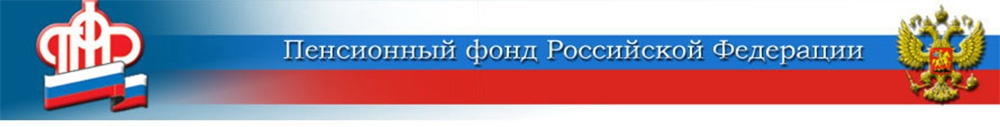  Как ознакомиться со сведениями, которые содержатся в электронной трудовой книжке?	С 1 января 2020 года в России введены электронные трудовые книжки - ЭТК.  Теперь граждане могут самостоятельно отслеживать учёт своей трудовой деятельности. Сведения об этом можно узнать в личном кабинете на сайте Пенсионного фонда РФ или на портале Госуслуг.	Для заказа выписки через личный кабинет на сайте ПФР pfr.gov.ru следует использовать сервис «Заказать справку (выписку) о трудовой деятельности» в разделе «Электронная трудовая книжка». Выписка будет сформирована в режиме онлайн и доступна к просмотру в «Истории обращений». Кроме того, по желанию гражданина она может быть направлена на его электронную почту.	На портале Госуслуг можно заказать «Выписку из электронной трудовой книжки» в подразделе «Трудовое право» раздела «Работа и занятость». Выписка будет сформирована Пенсионным фондом и направлена в личный кабинет гражданина на портале Госуслуг в течение дня.	Ранее в такой выписке отражались сведения из электронной трудовой книжки о последних кадровых мероприятиях по состоянию на 1 января 2020 года и тех мероприятиях, которые произошли, начиная с этой даты. Теперь выписка дополнена сведениями о местах и периодах работы гражданина до 31 декабря 2019 года, учтённых на его индивидуальном лицевом счёте в системе персонифицированного учёта.	Электронная выписка формируется в pdf-формате и заверяется усиленной квалифицированной электронной подписью ПФР. По юридической значимости такой документ равен бумажному. Документ можно сохранить на компьютер или мобильное устройство, при необходимости направить по электронной почте или распечатать.ЦЕНТР ПФР № 1по установлению пенсийв Волгоградской области